Lacrosse SA will be running a Yr 4/5, 6/7 carnival for Primary Schools in Term 1, 2018. Nominations are open to students at Metropolitan and Country Schools.There are 5 players per team and there is no goalie.  Modified Non-Contact Rules apply.Canteen facilities and Sports First Aid will be available on the day.When: Wednesday, April 4, 2018Venue: Sturt Lacrosse Club (Women’s Memorial Playing Fields, Gate 2) Shepherds Hill Road, St MarysTime: 9.00am – 3.00pmCost: $25 per team – Schools will be invoiced after the carnival Nominations Due: Monday, March 26, 2018Lacrosse SA also runs clinics at schools to introduce boys and girls to the game, either prior to the Lightning Carnivals, or at other times during the year. To enquire about a clinic at your school, contact Marilyn Fuss at the Lacrosse SA Office on (08) 8355 3350 or 0433 544 661.Lesson plans are also available from the website www.lacrossesa.com.auTERM 2Field Lacrosse season startsTERM 3 Field Lacrosse season concludesTERM 4Indoor Lacrosse season, October – DecemberSuitable for various ages and skill levelsIndividual and School teams welcomeFor all enquiries, please contact: 	Lacrosse SA Office	Marilyn Fuss: 0433 544 661	Ph: (08) 8355 3350	Email: marilyn.fuss@lacrossesa.com.au	Web: www.lacrossesa.com.au 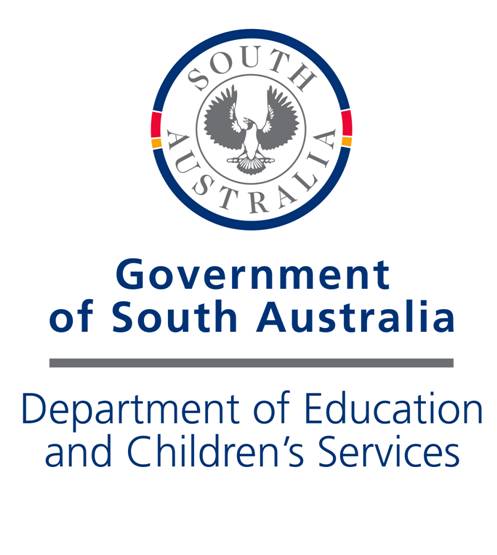 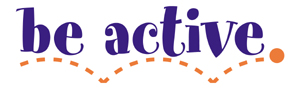 Fax or Email to LSA at (08) 8355 3360 / marilyn.fuss@lacrossesa.com.auSouth-East Lightning CarnivalFor Primary SchoolsWhen: Wednesday, April 4, 2018Venue: Sturt Lacrosse Club (Women’s Memorial Playing Fields, Gate 2) Shepherds Hill Road, St MarysTime: 9.00am – 3.00pmCost: $25 per team – Schools will be invoiced after the carnival Nominations Due: Monday, March 26, 2018Canteen facilities and Sport First Aid will be available on the day!(PLEASE PRINT CLEARLY)School Name:   	     	Address:   	     	Suburb:   	      	P/Code:   	     Phone:	(  )           		TEACHERS CONTACT DETAILSName (in full):  	     	Email:         Mobile:                 	Work:    (  )           YEAR 4/5 & 6/7 NON CONTACT LACROSSE CARNIVALSApproximate number of children participating:       Please send nomination form to:	Lacrosse SA Office	PO Box 246	WEST BEACH SA 5024	Marilyn Fuss: 0433 544 661	Ph: (08) 8355 3350Email: marilyn.fuss@lacrossesa.com.au CARNIVAL DATENUMBER OF YEAR 4/5 GIRLS TEAMSNUMBER OF YEAR 4/5 BOYS TEAMSNUMBER OF YEAR 6/7 GIRLS TEAMSNUMBER OF YEAR 6/7 BOYS TEAMSSouth-East Lightning CarnivalWednesday, April 4, 2018